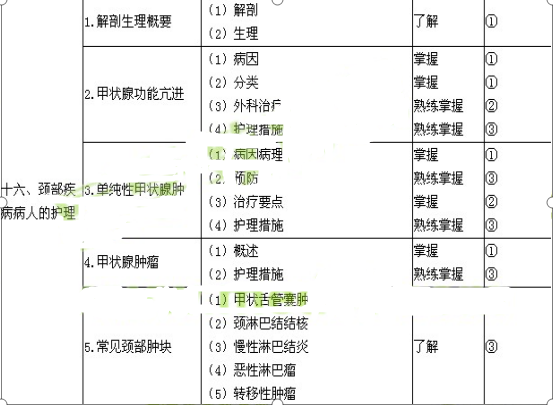 单元细目要点要求科目一、水、电解质、酸碱代谢失调病人的护理1.正常体液平衡（1）水的平衡（2）电解质的平衡（3）酸碱平衡了解①一、水、电解质、酸碱代谢失调病人的护理2.水和钠代谢紊乱的护理（高渗性脱水、低渗性脱水、等渗性脱水、水过多水中毒）（1）病因医学|教育罔（2）病理生理（3）临床表现（4）辅助检查（5）治疗要点熟练掌握掌握熟练掌握掌握掌握①①③②②一、水、电解质、酸碱代谢失调病人的护理3.电解质代谢异常的护理（1）钾代谢异常：低钾血症、高钾血症1）病因病理2）临床表现3）辅助检查4）治疗要点5）护理措施熟练掌握熟练掌握掌握掌握熟练掌握①③②②③一、水、电解质、酸碱代谢失调病人的护理3.电解质代谢异常的护理（2）钙代谢异常：低钙血症、高钙血症1）病因2）临床表现3）治疗要点熟练掌握熟练掌握掌握①③②一、水、电解质、酸碱代谢失调病人的护理3.电解质代谢异常的护理（3）磷代谢异常：低磷血症、高磷血症医学|教育罔1）病因2）临床表现3）治疗要点熟悉熟悉掌握①③②一、水、电解质、酸碱代谢失调病人的护理4. 酸碱平衡失调的护理（代谢性酸中毒、代谢性碱中毒、呼吸性酸中毒、呼吸性碱中毒）（1）病因病理（2）临床表现（3）辅助检查（4）治疗要点掌握熟练掌握掌握掌握①③②②一、水、电解质、酸碱代谢失调病人的护理5.液体疗法及护理（1）护理评估（2）护理措施熟练掌握③（1）手术创伤、严重感染后营养代谢掌握①特点1.概述（2）营养不良的分类掌握①二、外科营养支持（3）营养不良的诊断掌握②病人的护理（4）营养疗法的适应证熟练掌握②（1）适应证及禁忌证掌握②①③2.肠内营养（2）肠内营养剂分类掌握②①③（3）肠内营养的投与方法熟练掌握②①③（4）护理措施熟练掌握③3.肠外营养（1）适应证（2）营养素及制剂（3）输注方法（4）并发症及其预防（5）护理措施掌握掌握熟练掌握熟练掌握熟练掌握②①③③③三、外科休克病人的护理1.概述（1）病因与分类（2）病理生理（3）临床表现（4）治疗要点掌握熟悉熟练掌握掌握①①③②三、外科休克病人的护理2.低血容量性休克（1）病因病理（2）临床表现（3）治疗要点掌握①③②三、外科休克病人的护理3.感染性休克（1）病因病理（2）临床表现（3）治疗要点掌握①③②三、外科休克病人的护理4.护理措施（1）护理措施熟练掌握③四、多器官功能障碍综合征1.概述（1）病因医学教|育网（2）临床类型（3）预防掌握①③③四、多器官功能障碍综合征2.急性呼吸窘迫综合征（1）病因病理（2）临床表现（3）辅助检查（4）治疗要点（5）预防（6）护理措施掌握熟练掌握掌握掌握熟练掌握熟练掌握①③②②③③四、多器官功能障碍综合征3.急性肾衰竭（1）病因病理（2）临床表现（3）治疗和护理要点掌握熟练掌握熟练掌握①③③四、多器官功能障碍综合征4.弥漫性血管内凝血（1）病因 med66.com（2）病理（3）治疗和护理要点掌握掌握熟练掌握①①③五、麻醉病人的护理1.概述（1）麻醉的分类了解①五、麻醉病人的护理2.全身麻醉（1）吸入麻醉（2）静脉麻醉（3）静脉复合麻醉（4）护理熟练掌握熟练掌握掌握熟练掌握②②②③五、麻醉病人的护理3.椎管内麻醉（1）蛛网膜下腔阻滞（2）硬脊膜外阻滞（3）护理掌握熟练掌握熟练掌握②②③五、麻醉病人的护理4.局部麻醉（1）常用局部麻醉药物（2）局部麻醉药物中毒（3）局部麻醉的护理了解熟练掌握熟练掌握①②③5.围麻醉期护理（1）麻醉前准备（2）术前用药（3）麻醉后苏醒期的护理熟练掌握③①③6.术后镇痛（1）方法医学教|育网（2）并发症及处理掌握熟练掌握③六、心肺脑复苏1.概述（1）心跳、呼吸骤停的类型（2）心跳、呼吸骤停的诊断了解熟练掌握①②六、心肺脑复苏2.心肺复苏（1）初期复苏（2）二期复苏熟练掌握③六、心肺脑复苏3.脑复苏及复苏后处理（1）脑复苏及护理（2）复苏后的治疗和护理熟练掌握③七、外科重症监护（ICU）1.概述ICU 设置及仪器设备ICU 的人员结构及要求（3）收治对象掌握了解掌握①①②七、外科重症监护（ICU）2.重症病人的监测和护理（1）血流动力学的监测和护理（2）呼吸功能的监测（3）其他系统及脏器功能的监护熟练掌握掌握掌握③八、手术前后病人的护理1.手术前病人的护理（1）护理评估（2）护理措施熟练掌握熟练掌握③八、手术前后病人的护理2.手术后病人的护理（1）护理评估（2）护理措施熟练掌握熟练掌握③九、手术室护理工作1.概述（1）手术室的设置、布局和配备（2）手术室的管理了解掌握②九、手术室护理工作2.手术物品准备和无菌处理（1）布类用品（2）敷料类（3）器械类（4）缝线和缝针（5）引流物掌握③九、手术室护理工作3.手术人员的准备（1）术前一般性准备（2）手臂的洗刷与消毒熟练掌握③九、手术室护理工作4.病人的准备（1）一般准备（2）手术体位（3）手术区皮肤消毒（4）手术区铺单法熟练掌握③九、手术室护理工作5.手术配合（1）器械护士（2）巡回护士熟练掌握③九、手术室护理工作6.手术中的无菌原则（1）无菌台的准备（2）手术中的无菌原则熟练掌握③十、外科感染病人的护理1.概述（1）分类（2）病因与常见的致病菌（3）病理生理（4）临床表现（5）辅助检查掌握掌握掌握熟练掌握掌握①①①③②（6）治疗要点掌握②2.浅部软组织的化脓性感染（疖、痈、急性蜂窝组织炎、丹毒、急性淋巴管炎和急性淋巴结炎）（1）病因（2）临床表现（3）治疗要点掌握①③②3. 手部急性化脓性感染（脓性指头炎、急性化脓性腱鞘炎和化脓性滑囊炎、手掌深部间隙感染）（1）病因（2）临床表现（3）治疗要点掌握①③②4.全身性感染（1）病因（2）病理生理（3）临床表现（4）辅助检查（5）治疗要点（6）护理措施掌握掌握熟练掌握掌握掌握熟练掌握①①③②②③5.特异性感染 （破伤风、气性坏疽）（1）病因（2）病理生理（3）临床表现（4）治疗要点（5）护理措施掌握掌握熟练掌握掌握熟练掌握①①③②③十一、损伤病人的护理1.概论（1）分类（2）病理生理（3）创伤的修复（4）临床表现（5）治疗要点（6）并发症和防治（7）护理措施掌握掌握了解熟练掌握掌握熟练掌握熟练掌握①①①③②③③十一、损伤病人的护理2.清创术与更换敷料（1）清创术（2）更换敷料1）换药室的管理2）换药方法3）不同伤口的处理熟练掌握②③②③十一、损伤病人的护理3.烧伤（1）病理生理（2）临床表现和诊断（3）治疗要点（4）护理措施熟悉熟练掌握掌握熟练掌握①③②③十二、器官移植病人的护理1.概述（1）概念（2）分类了解①十二、器官移植病人的护理2.器官移植术前准备（1）供者的选择（2）移植器官的保存（3）受者的准备（4）病室的准备掌握②③③③（5）排斥反应③3.皮肤移植病人的护理（1）分类（2）护理措施掌握①③十三、肿瘤病人的护理1.概述（1）分类（2）病因（3）病理（4）临床表现（5）肿瘤分期（6）治疗要点（7）预防掌握熟悉掌握熟练掌握掌握掌握熟练掌握①①①③②②③十三、肿瘤病人的护理2.常见体表肿瘤（1）皮肤乳头状瘤（2）黑痣与黑色素瘤（3）脂肪瘤（4）纤维瘤（5）血管瘤了解③十三、肿瘤病人的护理3.护理（1）肿瘤病人的心理特点（2）肿瘤手术治疗病人的护理（3）肿瘤放射治疗病人的护理（4）肿瘤化学治疗病人的护理熟练掌握③十四、颅内压增高病人的护理1.颅内压增高（1）病因（2）病理生理（3）临床表现（4）辅助检查（5）治疗要点（6）护理措施熟练掌握掌握熟练掌握掌握掌握熟练掌握①①③②②③十四、颅内压增高病人的护理2.急性脑疝（1）解剖概要（2）病因及分类（3）临床表现（4）治疗要点（5）急救护理了解熟练掌握熟练掌握掌握熟练掌握①①③②③十五、颅脑损伤病人的护理1.颅骨骨折（1）解剖概要（2）临床表现（3）治疗要点（4）护理措施了解熟练掌握掌握熟练掌握①③②③十五、颅脑损伤病人的护理2.脑损伤（脑震荡、脑挫裂伤、颅内血肿）（1）临床表现和诊断（2）治疗要点掌握③②十五、颅脑损伤病人的护理3.颅脑损伤的护理（1）护理评估（2）护理措施熟练掌握③十七、乳房疾病病人的护理1.解剖生理概要（1）乳房的解剖（2）乳腺的生理了解①十七、乳房疾病病人的护理2.急性乳腺炎（1）病因（2）临床表现和诊断（3）辅助检查（4）治疗要点（5）护理措施掌握熟练掌握掌握掌握熟练掌握①③②②③十七、乳房疾病病人的护理3.乳房良性肿块（乳房纤维腺瘤、乳管内乳头状瘤、乳腺囊性增生病）（1）病因病理（2）临床特点（3）治疗要点掌握①③②十七、乳房疾病病人的护理4.乳腺癌（1）病因（2）病理（3）临床表现（4）分期（5）治疗要点（6）护理措施掌握了解熟练掌握掌握掌握熟练掌握①①③①②③十八、胸部损伤病人的护理1.解剖生理概要（1）解剖（2）生理了解①十八、胸部损伤病人的护理2.肋骨骨折（1）病因（2）病理生理（3）临床表现和诊断（4）治疗要点掌握掌握熟练掌握熟练掌握①①③②十八、胸部损伤病人的护理3.损伤性气胸（闭合性气（1）病理生理掌握①胸、开放性气胸、张力性气胸）（2）临床表现（3）治疗要点熟练掌握熟练掌握③②4.损伤性血胸（1）病因病理（2）临床表现（3）治疗要点掌握熟练掌握掌握①③②5.护理（1）胸部损伤病人的护理（2）胸膜腔闭式引流病人的护理熟练掌握③十九、脓胸病人的护理1.急性脓胸（1）病因（2）病理生理（3）临床表现和诊断（4）治疗要点掌握掌握熟练掌握掌握①①③②十九、脓胸病人的护理2.慢性脓胸（1）病因（2）病理生理（3）临床表现和诊断（4）治疗要点掌握掌握熟练掌握掌握①①③②十九、脓胸病人的护理3.护理（1）护理措施熟练掌握③二十、肺癌病人外科治疗的护理1.疾病概述（1）病因（2）病理和分类（3）临床表现（4）辅助检查（5）治疗要点掌握了解熟练掌握掌握掌握①①③②②二十、肺癌病人外科治疗的护理2.护理（1）术前护理（2）术后护理熟练掌握③二十一、食管癌病人的护理1.解剖生理概要（1）解剖（2）生理了解①二十一、食管癌病人的护理2.食管癌（1）病因（2）病理和分型（3）临床表现（4）辅助检查（5）治疗要点（6）护理措施掌握掌握熟练掌握掌握掌握熟练掌握①①③②②③二十二、心脏疾病病人的护理1.概述（1）解剖生理（2）心脏疾病的特殊检查方法了解①②二十二、心脏疾病病人的护理2.冠状动脉粥样硬化性心脏病（1）病因（2）病理生理（3）临床表现（4）治疗要点（5）护理措施掌握掌握熟练掌握掌握熟练掌握①①③②③二十二、心脏疾病病人的护理3.体外循环（1）概述（2）护理措施掌握熟练掌握①③二十三、腹外疝病人的护理1.概述（1）概念（2）病因（3）病理解剖掌握①①①（4）临床类型（5）治疗要点①②2.腹股沟疝（腹股沟斜疝腹股沟直疝）（1）定义、（2）临床特点（3）治疗要点掌握熟练掌握掌握①③②3.股疝（1）临床表现（2）治疗要点熟练掌握掌握③②4.其他腹外疝 （脐疝、切口疝）（1）临床表现（2）治疗要点熟练掌握掌握③②5.护理（1）术前护理（2）术后护理（3）健康教育熟练掌握③二十四、急性腹膜炎病人的护理1.解剖生理概要（1）解剖（2）生理了解①二十四、急性腹膜炎病人的护理2.急性腹膜炎（1）分类（2）病因（3）病理生理（4）临床表现（5）辅助检查（6）治疗要点掌握熟练掌握掌握熟练掌握掌握掌握①①①③②②二十四、急性腹膜炎病人的护理3.腹腔脓肿（膈下脓、盆腔脓肿、肠间脓肿）（1）病理病因（2）临床表现（3）治疗要点掌握熟练掌握掌握①③②二十四、急性腹膜炎病人的护理4.护理（1）术前护理（2）术后护理（3）健康教育熟练掌握③二十五、腹部损伤病人的护理1.概述（1）分类（2）病因（3）临床表现（4）辅助检查（5）治疗要点掌握掌握熟练掌握掌握掌握①①③②②二十五、腹部损伤病人的护理2. 常见实质性脏器损伤（脾破裂、肝破裂）（1）临床表现（2）治疗要点掌握③②二十五、腹部损伤病人的护理3.常见空腔脏器损伤（小肠破裂、结肠破裂）（1）临床表现（2）治疗要点掌握③②二十五、腹部损伤病人的护理4.护理（1）护理措施熟练掌握③二十六、胃、十二指肠疾病病人的护理1.解剖生理概要（1）胃的解剖生理（2）十二指肠解剖生理了解①二十六、胃、十二指肠疾病病人的护理2.胃、十二指肠溃疡的外科治疗（1）病因病理（2）临床表现（3）辅助检查（4）常见并发症（5）外科治疗适应证掌握熟练掌握掌握熟练掌握掌握①③②③②（6）手术方式（7）护理措施掌握熟练掌握②③3.胃癌（1）病因病理（2）临床表现（3）辅助检查（4）治疗要点（5）护理措施掌握熟练掌握掌握掌握熟练掌握①③②②③二十七、肠疾病病人的护理1.解剖生理概要（1）小肠解剖生理（2）阑尾的解剖生理（3）大肠的解剖生理了解①二十七、肠疾病病人的护理2.阑尾炎病人的护理（1）急性阑尾炎1）病因、病理2）临床表现3）辅助检查4）治疗要点5）护理措施6）特殊类型急性阑尾炎的特点掌握熟练掌握掌握掌握熟练掌握掌握①③②②③③二十七、肠疾病病人的护理2.阑尾炎病人的护理（2）慢性阑尾炎1）病因病理2）临床表现3）治疗要点掌握熟练掌握掌握①③②二十七、肠疾病病人的护理3.肠梗阻（1）病因和分类（2）病理生理（3）临床表现（4）辅助检查（5）治疗要点（6）护理措施（7）几种常见的机械性肠梗阻掌握熟练掌握熟练掌握熟练掌握掌握熟练掌握熟练掌握①①③②②③③二十七、肠疾病病人的护理4.肠瘘（1）病理生理（2）临床表现（3）辅助检查（4）治疗要点（5）护理措施了解熟练掌握掌握掌握熟练掌握①③②②③二十七、肠疾病病人的护理5.大肠癌（1）病因病理（2）临床表现（3）辅助检查（4）治疗要点（5）护理措施掌握熟练掌握掌握掌握熟练掌握①③②②③二十八、直肠肛管疾病病人的护理1.直肠肛管解剖生理（1）解剖（2）生理功能了解①二十八、直肠肛管疾病病人的护理2.常见直肠肛管良性疾病（肛裂、直肠肛管周围脓（1）病因病理（2）临床表现掌握熟练掌握①③肿、肛瘘、痔）（3）治疗要点掌握②3.护理（1）护理措施 0熟练掌握③二十九、门静脉高压症病人的护理1.解剖生理概要（1）解剖（2）生理了解①二十九、门静脉高压症病人的护理2.门静脉高压症（1）病因病理（2）临床表现（3）辅助检查（4）治疗要点（5）护理措施掌握熟练掌握掌握掌握熟练掌握①③②②③三十、肝脏疾病病人的护理1.解剖生理概要（1）解剖（2）生理了解①三十、肝脏疾病病人的护理2.原发性肝癌（1）病因病理（2）临床表现（3）辅助检查（4）鉴别诊断（5）治疗要点（6）护理措施了解掌握了解了解掌握熟练掌握①③②②②③三十、肝脏疾病病人的护理3.肝脓肿（1）细菌性肝脓肿1）病因病理2）临床表现3）辅助检查4）治疗要点5）护理措施掌握熟练掌握掌握掌握熟练掌握①③②②③三十、肝脏疾病病人的护理3.肝脓肿（2）阿米巴性肝脓肿1）病因病理2）临床表现3）治疗要点掌握熟练掌握掌握①③②三十一、胆道疾病病人的护理1.解剖生理概要（1）解剖（2）生理了解①三十一、胆道疾病病人的护理2.胆道疾病的特殊检查及护理（1）B 型超声波（2）X 射线检查（3）十二指肠引流（4）CT 检查（5）核素显像扫描掌握掌握了解了解了解②三十一、胆道疾病病人的护理3. 胆 石 症 和 胆 道 感 染med66.com（1）概述1）胆道结石的形成2）结石的部位及类型掌握熟练掌握①①三十一、胆道疾病病人的护理3. 胆 石 症 和 胆 道 感 染med66.com（2）胆囊结石及急性胆囊炎1）病因病理2）临床表现3）辅助检查4）治疗要点5）护理措施熟练掌握熟练掌握掌握掌握熟练掌握①③②②③（3）胆管结石及胆管炎1）病因病理2）临床表现3）辅助检查4）治疗要点5）护理措施熟练掌握熟练掌握掌握掌握熟练掌握①③②②③（4）急性梗阻性化脓性胆管炎1）病因病理2）临床表现3）辅助检查4）治疗要点5）护理措施掌握熟练掌握熟练掌握掌握熟练掌握①③②②③4.胆道蛔虫病（1）病因病理（2）临床表现（3）治疗要点（4）护理措施掌握熟练掌握掌握熟练掌握①③②③三十二、胰腺疾病病人的护理1.解剖生理概要（1）解剖（2）生理了解①三十二、胰腺疾病病人的护理2.急性胰腺炎（1）病因（2）病理（3）临床表现（4）辅助检查（5）临床分型（6）治疗要点（7）护理措施掌握掌握熟练掌握掌握熟练掌握掌握熟练掌握①①③②①②③三十二、胰腺疾病病人的护理3.胰腺癌及壶腹部癌（胰腺癌、壶腹部癌）（1）病理（2）临床表现（3）辅助检查（4）治疗要点（5）护理措施掌握熟练掌握掌握掌握熟练掌握①③②②③三十三、外科急腹症病人的护理1.概述（1）腹痛的病理生理（2）临床表现（3）辅助检查（4）诊断和鉴别诊断要点（5）治疗要点掌握①③②③②三十三、外科急腹症病人的护理2.护理（1）护理措施熟练掌握③三十四、周围血管疾病病人的护理1.下肢静脉曲张（1）解剖生理（2）病因病理（3）临床表现（4）辅助检查（5）治疗要点（6）并发症及处理（7）护理措施了解熟练掌握熟练掌握掌握掌握熟练掌握熟练掌握①①③②②③③2.血栓闭塞性脉管炎（1）病因病理（2）临床表现（3）辅助检查（4）治疗要点（5）护理措施熟练掌握熟练掌握掌握掌握熟练掌握①③②②③三十五、泌尿、男性生殖系统疾病的主要症状和检查1.常见症状（1）排尿异常及护理（2）尿液异常及护理熟练掌握③三十五、泌尿、男性生殖系统疾病的主要症状和检查2.辅助检查及护理（1）实验室检查（2）器械检查（3）影像学检查掌握②三十六、泌尿系损伤病人的护理1.肾损伤med66.com（1）病因（2）病理和分类（3）临床表现（4）辅助检查（5）治疗要点（6）护理措施掌握掌握熟练掌握掌握掌握熟练掌握①①③②②③2.膀胱损伤（1）病因（2）病理和分类（3）临床表现（4）辅助检查（5）治疗要点（6）护理措施掌握掌握熟练掌握掌握掌握熟练掌握①①③②②③3.尿道损伤（1）病因（2）病理和分类（3）临床表现（4）辅助检查（5）治疗要点（6）护理措施掌握掌握熟练掌握掌握掌握熟练掌握①①③②②③三十七、泌尿系结石病人的护理1.概述（1）病因（2）病理医学教|育网掌握①三十七、泌尿系结石病人的护理2.上尿路结石（1）临床表现（2）辅助检查（3）治疗要点熟练掌握掌握掌握③②②三十七、泌尿系结石病人的护理3.膀胱结石（1）临床表现（2）辅助检查（3）治疗要点熟练掌握掌握掌握③②②三十七、泌尿系结石病人的护理4.尿道结石（1）临床表现（2）辅助检查（3）治疗要点熟练掌握掌握掌握③②②三十七、泌尿系结石病人的护理5.护理（1）非手术治疗（2）手术治疗（3）健康教育熟练掌握③三十八、肾结核病1.概述（1）病理掌握①人的护理（2）临床表现（3）辅助检查（4）治疗要点熟练掌握掌握掌握③②②人的护理2.护理（1）护理措施（2）术后护理（3）健康教育熟练掌握③三十九、泌尿系统梗阻病人的护理1.概述（1）病因医学教|育网（2）病理掌握①三十九、泌尿系统梗阻病人的护理2.良性前列腺增生（1）病因病理（2）临床表现（3）辅助检查（4）治疗要点（5）护理措施掌握熟练掌握掌握掌握熟练掌握①③②②③三十九、泌尿系统梗阻病人的护理3.急性尿潴留（1）病因和分类（2）临床表现（3）治疗要点（4）护理措施掌握熟练掌握掌握熟练掌握①③②③四十、泌尿系统肿瘤病人的护理1.肾癌（1）病因病理（2）临床表现（3）辅助检查（4）治疗要点（5）护理措施掌握熟练掌握掌握掌握熟练掌握①③②②③四十、泌尿系统肿瘤病人的护理2.膀胱癌（1）病因病理（2）临床表现（3）辅助检查（4）治疗要点（5）护理措施掌握熟练掌握掌握掌握熟练掌握①③②②③四十、泌尿系统肿瘤病人的护理3.前列腺癌（1）病因病理（2）临床表现（3）辅助检查（4）治疗要点（5）护理措施掌握熟练掌握掌握掌握熟练掌握①③②②③四十一、骨科病人的一般护理1.牵引术与护理医学|教育罔熟练掌握②四十一、骨科病人的一般护理2.石膏绷带术与护理（1）石膏绷带术（2）护理措施熟练掌握②③四十一、骨科病人的一般护理3.功能锻炼（1）目的（2）护理熟练掌握①③四十二、骨与关节损伤病人的护理1.骨折概述（1）定义、病因、分类（2）临床表现（3）骨折的诊断（4）骨折的并发症（5）骨折的愈合过程和影响因素（6）急救熟练掌握①③②③①③（7）治疗要点②2.常见的四肢骨折（1）锁骨骨折1）病因病理2）临床表现3）治疗要点掌握熟练掌握掌握①③②2.常见的四肢骨折（2）肱骨髁上骨折1）病因病理2）临床表现3）治疗要点4）护理重点掌握熟练掌握掌握熟练掌握①③②③2.常见的四肢骨折（3）桡骨远端伸直型骨折1）病因病理2）临床表现3）治疗要点4）护理重点掌握熟练掌握掌握熟练掌握①③②③2.常见的四肢骨折（4）股骨颈骨折1）病因病理2）临床表现3）治疗要点掌握熟练掌握掌握①③②2.常见的四肢骨折（5）股骨干骨折1）病因病理2）临床表现3）治疗要点4）护理重点掌握熟练掌握掌握熟练掌握①③②③2.常见的四肢骨折（6）胫腓骨干骨折1）病因病理2）临床表现3）治疗要点掌握熟练掌握掌握①③②2.常见的四肢骨折（7）四肢骨折病人的护理1）护理评估2）护理措施熟练掌握熟练掌握③③3.脊椎骨折及脊髓损伤病人的护理（1）脊椎骨折医学|教育罔1）病因病理、分类2）临床表现3）辅助检查4）急救搬运5）治疗要点掌握熟练掌握掌握掌握熟练掌握①③②③③3.脊椎骨折及脊髓损伤病人的护理（2）脊髓损伤1）病因病理2）临床表现3）辅助检查4）并发症5）治疗要点掌握熟练掌握掌握掌握熟练掌握①③②③②（3）护理1）护理评估2）护理措施熟练掌握熟练掌握③③4.骨盆骨折（1）病因病理（2）临床表现（3）辅助检查（4）常见并发症（5）治疗要点（6）护理措施掌握熟练掌握掌握熟练掌握掌握熟练掌握①③②③②③5.关节脱位（1）概论1）定义2）病因3）分类4）病理5）临床表现6）辅助检查7）并发症8）治疗要点掌握掌握掌握掌握熟练掌握掌握掌握熟练掌握①①①①③②③②5.关节脱位（2）常见关节脱位1）肩关节脱位①病因病理②临床表现③辅助检查④治疗要点掌握熟练掌握掌握熟练掌握①③②②5.关节脱位2）肘关节脱位①病因病理②临床表现③辅助检查④治疗要点掌握熟练掌握掌握熟练掌握①③②②5.关节脱位3）髋关节脱位①病因病理②临床表现③辅助检查④治疗要点掌握熟练掌握掌握熟练掌握①③②②5.关节脱位（3）护理1）护理评估2）护理措施熟练掌握熟练掌握③③6.断肢再植（1）病因病理（2）临床表现（3）治疗要点（4）护理措施掌握熟练掌握掌握熟练掌握①③②③四十三、常见骨关节感染病人的护1.化脓性骨髓炎（急性血源性骨髓炎、慢性骨髓（1）病因病理（2）临床表现掌握熟练掌握①③理炎）（3）辅助检查（4）治疗要点（5）护理措施掌握掌握熟练掌握②②③理2.化脓性关节炎（1）病因病理（2）临床表现（3）辅助检查（4）治疗要点（5）护理措施掌握熟练掌握掌握掌握熟练掌握①③②②③理3.骨与关节结核（1）概述1）病因病理2）临床表现3）辅助检查4）治疗要点掌握熟练掌握掌握熟练掌握①③②②理3.骨与关节结核（2）常见骨关节结核（脊柱结核、髋关节结核、膝关节结核）1）病理医学教育|网搜集整理2）临床表现3）辅助检查4）治疗要点掌握熟练掌握掌握熟练掌握①③②③理3.骨与关节结核（3）护理1）非手术治疗和术前护理2）术后护理熟练掌握熟练掌握③③四十四、骨肿瘤病人的护理1.概述（1）分类和病理（2）临床表现（3）辅助检查（4）治疗要点（5）护理措施了解熟练掌握掌握掌握熟练掌握①③②②③四十四、骨肿瘤病人的护理2.常见骨肿瘤（骨软骨瘤、骨巨细胞瘤、骨肉瘤）（1）病理医学教育|网搜集整理（2）临床表现（3）辅助检查（4）治疗要点了解熟练掌握掌握掌握①③②②四十五、腰腿痛及颈肩痛病人的护理1.腰椎间盘突出症（1）病因病理（2）临床表现（3）辅助检查（4）治疗要点（5）护理措施掌握熟练掌握掌握掌握熟练掌握①③②②③四十五、腰腿痛及颈肩痛病人的护理2.颈椎病（1）病因病理（2）分型及临床表现（3）辅助检查（4）治疗要点（5）护理措施掌握熟练掌握掌握掌握熟练掌握①③②②③